Муниципальное автономное дошкольное общеобразовательное учреждение детский сад № 65, кор.2КРАТКОСРОЧНЫЙ  ПРОЕКТ«Я в мире человек!»для детей вторых младших  групп«Ладушки», «Капельки»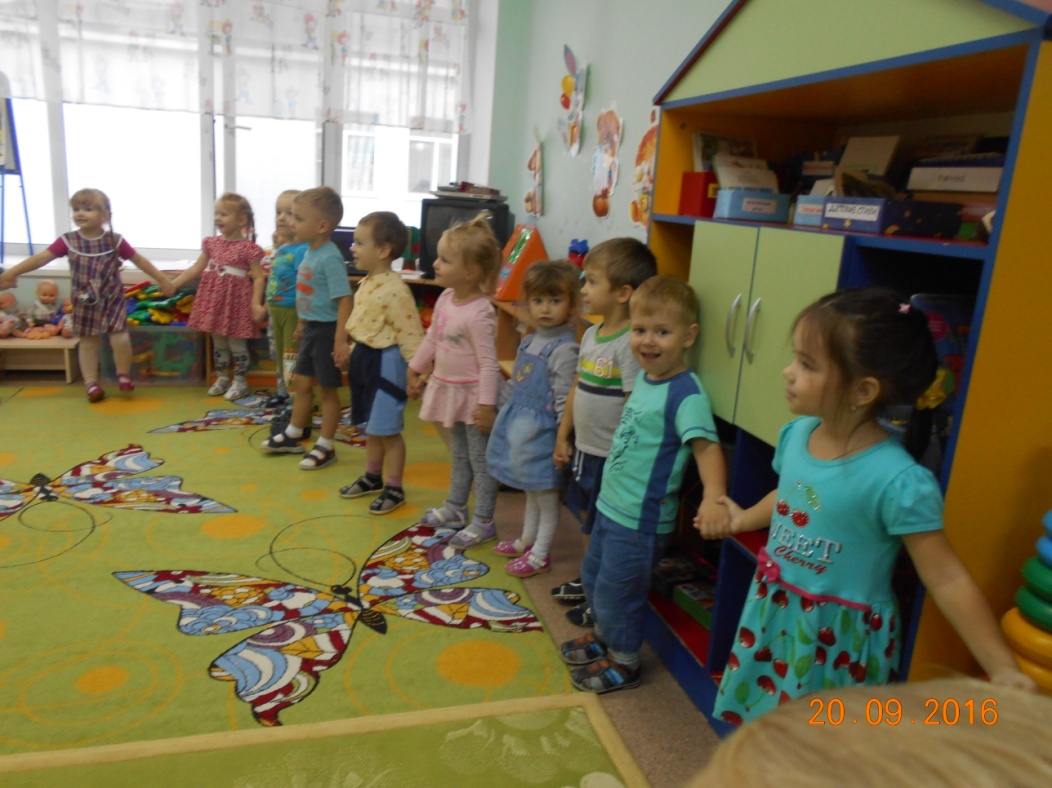 Проект подготовили  и провели:                                                                            Кутний Е.А., Рюпина О.В.                                                 воспитатели  второй младшей группы «Ладушки»Тухтарова А.Ф., воспитатель второй младшей группы «Капельки»Тюмень, 2016Паспорт проектаТипология проекта: Познавательно-игровой, творческий,  краткосрочный.Категория участников: дети младшего  дошкольного возраста ( вторая младшая группа)Сроки проведения: 2016 учебный годСрок реализации проекта:  19 сентября   – 27  сентября   2016  года (краткосрочный)Участники проекта:Дети второй младшей группы, воспитатели, родители.   АктуальностьДети младшего дошкольного возраста находятся у истоков познания окружающего мира. Начиная с младшего возраста проводится работа по ознакомлению с окружающим миром и социальной действительностью. Именно детям этого возраста свойственна большая эмоциональная отзывчивость. Чрезвычайно важно не упустить момент для воспитания в них добрых чувств к окружающим людям и формированию положительного отношения к труду, что является главной целью образовательной области труд.Таким образом, формирование первичных представлений о труде взрослых во 2 младшей группе начинается со знакомства с трудом сотрудников детского сада: трудом помощника воспитателя, медсестры, повара, дворника, шофера, постоянно подчеркивая их заботу о детях.Главная задача нас, как воспитателей – вызвать у детей чувство уважения к людям труда, желание оказать им посильную помощь, как например: все съедать за обедом, чтобы порадовать повара.Кроме того, в работе с родителями, мы выяснили, что дети мало играют дома в сюжетно – ролевые игры, ввиду сильной занятости родителей, чаще смотрят мультфильмы и гуляют на улице, посещают дополнительные кружки.Поэтому мы считаем важным научить детей использовать в игре знания, полученные в ходе реализации данного проекта Цель проекта:      Дать представление детям о себе как о человекеЗадачи:Расширить представление об основных частях тела человека, их назначении; закреплять знание своего имени, имен членов семьи; формировать первичное понимание того, что такое хорошо и что такое плохо;дать  начальное представление о здоровом образе жизни посредством игровой деятельности, рассматривания иллюстраций, бесед.воспитывать уважение к труду людей разных профессийформировать дружеские отношения в группе сверстниковПрограммное содержание:Образовательные областиОбразовательные областиГруппа «Ладушки»ПознаниеЦикл бесед:«Мы живем в мире людей»«Неразлучные друзья – взрослые и дети»«Я – человек и все мы разные»«Чудесный мешочек»«Кто в домике живет?»Рассматривание иллюстраций, книг  о человеке, результатах его труда, людях разных профессийСоциализацияСюжетно-ролевые игры:«Дочки-матери», «Кукла Маша заболела», «Пир на весь мир», «В гости к зайчику», «В салоне красоты», «Юные конструкторы»Художественная литератураВ.Маяковский «Что такое хорошо и что такое плохо», «Кто у нас хороший, кто у нас пригожий?», «Человек рассеянный»,сказки  «Маша и медведь», «Красная шапочка», «Мальчик с пальчик»КоммуникацияДидактические игры: «Угадай профессию», «Всякая всячина», «Назови правильно», «Чудесный мешочек», «Полезно- вредно», «Опасно -безопасно»Подвижные игры: «Найди свой домик», «Курочка- хохлатка», «Птички в гнездышках», «У медведя во бору», «Зайка серенький сидит», «Мальчики - девочки»Пальчиковые игры: «Пальчики», «Семья», «Хмурый ежик», «Вышли детки погулять», «1,2,3,4,5 , вышел пальчик погулять» Совместная деятельность в ходе режимных моментовЧтение стихов, художественной литературы, отгадывание загадок, пальчиковые игрыХудожественное творчествоРисование: « Цветные клубочки», «Летят разноцветные мыльные пузыри»Аппликация: «Фрукты на тарелочке»Лепка: «Бублики- баранки»